ALFRISTON PARISH COUNCILwww.alfristonparishcouncil.org.ukCLERK TO THE COUNCIL 							33 Swaines WayVictoria Rutt									Heathfield 											East Sussex Telephone – 07936 904 743							TN21 0ANEmail – clerk@alfristonparishcouncil.org.ukThursday 7th January 2021All members of the Parish Council Finance Committee are summoned to a meeting to be held remotely via Zoom on Thursday 14th January 2021 at 19:00 Zoom meeting details: ID – 869 1844 2642. Password - 750155Please note that a digital sound recording is made of all meetings of Alfriston Parish Council including Public Questions sessions. The recording is not for publication and is only used to aid accurate minute taking.              Victoria Rutt - Clerk to the Council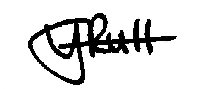 A G E N D AChairman’s WelcomeTo discuss and agree the budget proposals for 2021/22Public questions 